Brylle Objective:I would like to pursue a challenging career and strive hard to acquire knowledge and achieve higher grounds in the ever growing and innovative field of Networking. My areas of expertise include Network & System Administration, Basic CCTV installation and onsite technical support involving software and hardware.Profile:Total five years and moreof experiencein the field of Information Technology in the area of Network & System Administration on in all versions of Microsoft Windows and Linux Networks & modern Internet Technology. Fast learner, self-motivated, applying methods and technical updates in my day-to-day work with a high degree of attention and commitment to work.MY SKILLS and COMPETENCIES: Installation, Configuration and Administration of Cisco Routers and Switches Administering, configuring and troubleshooting of Windows 2003/2000/XP, NT 4.0 and Unix Excellent in maintaining Microsoft Exchange Servers Thorough understanding and experience of TCP/IP based networks Very well acquainted with various networking tools Communication and team building skills with ability to work independently or in a team Excellent technical and supervisory skills involving Installation, maintenance and troubleshooting Excellent in identifying and troubleshooting of minor & critical problems occurring on the Network Excellent in drafting Troubleshooting and day to day proceduresOTHER SKILLS:WORK EXPERIENCESIT Support/ Network Administrator from July 2012 - March 2013(2 years and 8 mos.)LOCAL GOVERNMENT OF DAVAO CITY, PHILIPPINES (City Assessor’s Office)Duties and Responsibilities include: Installation, Configuration and Administration of Windows 2003/2000 File and Print ServersManaging Data Backups and RestoresInstallation, Configuration and Administration of DNS Server and DHCP ServerNetwork Administrating ad Specializing Software and Hardware Maintenance.Administering and auditing Security of Systems and Network ResourcesInstalling and Maintaining POS SystemIT Support/ Network Administrator /Encoder from April 2013 - October 2013 (6 months)LOCAL Government OFFICE of Congresswoman Mylene Garcia,DAVAO CITY PHILIPPINES 8000Duties and Responsibilities include: Encoding Relevant Data/InformationInstallation, Configuration and Administration of Terminal Services and Remote Desktops Installation, Configuration and Administration of Windows 2003/2000 File and Print ServersManaging Data Backups and RestoresNetwork and Systems Administrator Head/ Software Engineer from January 2014 –February 2016 (2yrs.)EW Group of Companies (Corporation), DAVAO CITY PHILIPPINES 8000Job Description: The System Administrator (SA) is responsible for effective provisioning, installation/configuration, operation, and maintenance of systems hardware and software and related infrastructure. 
This individual is accountable for the following systems: Linux and Windows systems that support GIS infrastructure; Linux, Windows and Application systems that support Asset Management; Responsibilities on these systems include SA engineering and provisioning, operations and support, maintenance and research and development to ensure continual innovation.Other Duties and Responsibilities include: Managing Data Backups and RestoresDisaster Recovery and Business Continuity Processes  Installation, Configuration and Administration of DNS Server and DHCP ServerInstallation, Configuration and Administration of Terminal Services and Remote Desktops Administering and auditing Security of Systems and Network ResourcesInstallation, Configuration and Administration of MS Exchange Server 2003/2000Basic CCTV installationInstallation, Configuration and Administration of ISA (Internet Security and Acceleration) ServerAFFILIATIONS:Member of Philippine Society of Information Technology Students(PSITS)2008 – 2012Member of Information Technology Society (ITS)2008 – 2012EDUCATIONAL BACKGROUND:PERSONAL INFORMATION:1.Systems Analysis and Design and Software Engineering:Database NormalizationBasicBasic2.Programming Language:                 Java, MySQL, PHP (Code Igniter),HTML,CSSProgramming Language:                 Java, MySQL, PHP (Code Igniter),HTML,CSSBasic3. Computer Troubleshooting, NetworkingAdvanceAdvance4.Technical Writing, Data Encoding  and Web Research  AdvanceAdvance5.English communication, spoken and written.IntermediateIntermediateHighest Education Highest Education Highest Education Highest Education Level: Bachelor’s/College Degree Year2007-2013Course: Bachelor of Science in Information TechnologyUniversity: AMA Computer CollegeAddress: 123 General Malvar St. Davao City Phil.Level: High SchoolYear2003-2007School: Maryknoll High School of SigaboyAddress: Poblacion, Governor Generoso Davao Oriental, Phil.Citizenship             Citizenship             : Filipino: FilipinoDate of Birth   :October 21, 1990Marital Status       Marital Status       : Single: SingleGender:MaleJob Seeker First Name / CV No:1716396 Click to send CV No & get contact details of candidate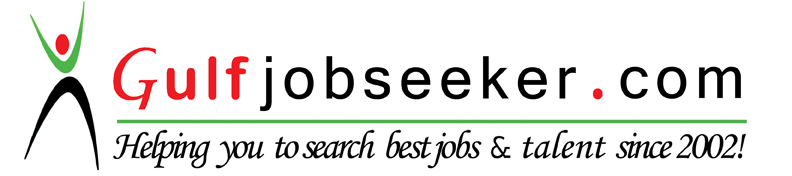 